Allegato n.2MINISTERO DELL’ISTRUZIONE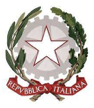 UFFICIO SCOLASTICO REGIONALE PER IL LAZIO ISTITUTO COMPRENSIVO GALLICANO NEL LAZIOVia Tre Novembre,11 – 00010 - Gallicano nel Lazio (Roma) - C.F. 93008540580  email: rmic8ab006@istruzione.it - PEC: rmic8ab006@pec.istruzione.it - tel. 06995460360www.icgallicano.edu.itAl Dirigente Scolastico Dell’Istituto Comprensivo Gallicano nel Lazio Via Tre Novembre, 11   Gallicano nel Lazio (RM)Anno Scolastico........................... PROGETTO EDUCATIVO E DIDATTICO PER IL TRATTENIMENTO ALLA SCUOLA DELL’INFANZIA DEL BAMBINO NOME e COGNOME ............................................................................ Nato a..................................................................... il ...................................... A. OBIETTIVI EDUCATIVI (in riferimento al P.E.I);B. INTERVENTI EDUCATIVO-DIDATTICI ovvero puntuale descrizione delle attività che si intendono proporre, le modalità per organizzarle anche in relazione all’articolazione dello spazio educativo (quando e in quali angoli della sezione e/o della scuola; con quali figure adulte di riferimento; in quali momenti sono previste attività individuali, con i compagni di sezione o di altre in piccolo, medio, grande gruppo; secondo l’età o le capacità e il livello di apprendimento...);C. MATERIALI DIDATTICI CHE SI INTENDONO UTILIZZARE IN RELAZIONE ALLE ATTIVITA’ PROPOSTE;D. RAPPORTI CON LA FAMIGLIA E CON GLI ESPERTI/STRUTTURE SPECIALISTICHE DEL TERRITORIO;E. FORME DI VERIFICA E DI VALUTAZIONE DELLE ATTIVITÀ DIDATTICHE F. FORME DI VERIFICA DELLA SITUAZIONE DEL BAMBINO  Data                                                                                                                         Firma______________